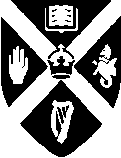 Queen’s Graduates’ AssociationAnnual General Meeting 2024Nomination for electionPresident [   ] Vice-President [   ] Ordinary committee [   ] Treasurer [   ] Secretary [   ]Please tick box above as appropriate and use a separate form for each candidate; nominations will only be accepted from current members of the QGA. Proposer and seconder must also be paid up QGA members.DECLARATION OF CANDIDATE’S CONSENTI hereby consent to this nomination for electionSignature: 						  Date:NOMINATORSPlease return completed nomination form to: qga@qub.ac.ukTo arrive not later than 5.00pm Tuesday 16th April 2024.CANDIDATE’S INFORMATION (IN BLOCK LETTERS)SURNAME:FIRST NAME(S):DEGREE/OTHER ENTITLEMENT:FULL POSTAL ADDRESS:    TELEPHONE:                      EMAIL ADDRESS: BIOGRAPHICAL DESCRIPTION IN NOT MORE THAN 30 WORDSName (please print)SignatureProposerSeconder